PIĄTEK 03.12.2021JĘZYK POLSKITemat: Do pełna dopełniam. Lekcja o dopełnieniach. Ćwiczenia w zdaniach.Lekcja on-line z dostępem do materiałów Zintegrowanej Platformy Edukacyjnej. Wejdź w link i wykonaj ćwiczenia.https://zpe.gov.pl/a/do-pelna-dopelniam---dopelnienie/DnG3TXcTA1. Rozwijanie zdań.2. Czym jest dopełnienie.3.Oznaczanie w zdaniach podmiotu, orzeczenia i dopełnienia.4. Przekształcanie zdań twierdzących na przeczące.5. Wyszukiwanie dopełnień w zdaniach.TechnikaTemat: Uczymy się o prądzie elektrycznym.Obejrzyjcie filmik na temat prądu elektrycznego. Dowiecie się z niego wielu ciekawych informacji.
 Po obejrzeniu spróbujcie odpowiedzieć na pytania.https://www.youtube.com/watch?v=LmpLrMs44VQZadanie
Odpowiedz na pytania na podstawie obejrzanego filmu. W razie potrzeby obejrzyj jeszcze raz lub porozmawiaj z nauczycielem.1. Napisz, gdzie powstaje prąd?
2. Jak można oszczędzać energię? 
3. Dlaczego trzeba oszczędzać energię?
4. Wypisz ekologiczne (odnawialne) źródła energii?Zadanie
Narysuj znak: Uwaga urządzenie elektryczne.
ZADANIE DODATKOWE – KARTA ROWEROWA1. Pracujemy w Internecie. Wpisujemy w wyszukiwarce: 
znaki drogowe – testy
 potem wybieramy: interklasa
 zestaw I i II2. Narysuj znaki drogowe i napisz, do jakiej grupy należą.
  a). koniec drogi z pierwszeństwem,
  b). droga dla pieszych,
  c). nakaz jazdy prosto,
  d). zakaz wjazdu.ZAPAMIĘTAJ!Jeżeli mamy znak: KONIEC DROGI Z PIERWSZEŃSTWEM to zaczyna obowiązywać znak USTĄP PIERWSZEŃSTWA.Narysuj oba znaki poniżej i podpisz je.MATEMATYKATemat: Kalkulator - obliczenia na kalkulatorze.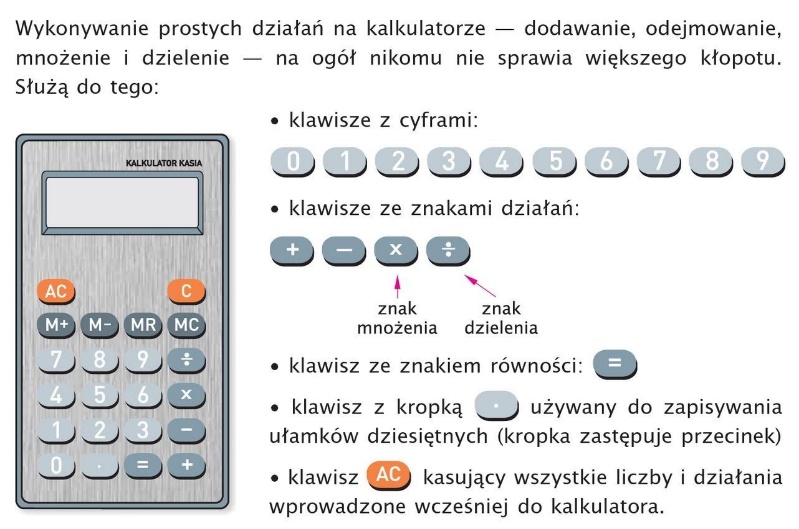 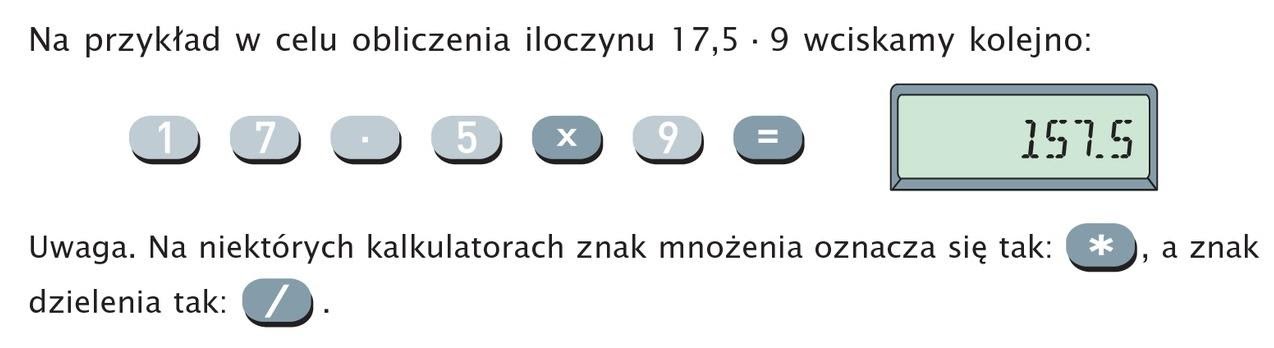 Ćw. 1,2 str. 39Ćw. 3, 4, 5, 6 str. 40INFORMATYKA Temat: O szybkiej komunikacji w Internecie.Zapoznaj się z komunikatorami internetowymi.Wejdź na stronę i obejrzyj filmhttps://www.benchmark.pl/testy_i_recenzje/oto-najlepsze-darmowe-komunikatory-internetowe.htmlJĘZYK MIGOWYTemat: Poznanie znaków ideograficznych pojęć związanych  ze szkołą - lekcja 5.Wprowadzenie znaków: ośrodek, wychowywać, wychowawca, wychowawczyni, pan, pani, państwo, para, dyrektor, nauczać, nauczyciel, nauczycielka, nauka, ulica, numer, dla, ten / ta / to, dlatego, i, oraz, wolny / wolno, nie wolno.